 Š.G.“SPREČKO“ ŽIVINICEŠUMARIJA TUZLA broj :  173 /18 Tuzla, 05.04.2018.god.Predmet: Pregled vrsta flore i faune evidentiran u 2017 god.       Na području kojim gospodari šumarija Tuzla vrši se praćenje invazivnih, rijetkih i ugroženih biljnih vrsta (flore) i praćenje rijetkih i ugroženih životinjskih vrsta (faune).  Vrste koje su primjećene se unose u registre za floru i faunu. U 2017 godini evidentirane su slijedeće vrste flore:U 2017 godini evidentirane su slijedeće vrste faune:Napomena: Registri evidentiranja flore i faune nalaze se u prostorijama šumarije.Pregled uradila:Ahmetagić Ilma dipl.ing.šum.	            Upravnik:	                                                                                Čorbić Seid  dipl.ing.šum.VrstaŠGPGospodarskajedinicaOdjel/odsjekNapomenaTaxus baccataTisaSprečkoGornja Spreča7/aJavlja se pojedinačno po odjelu, visina 3mTaxus baccataTisaSprečkoRudenik-Svatovac44Osim stabala koja dostižu prsni prečnik do 25 cm prisutan gust i kvalitetan podmladakIlex aquifoliumBožikovinaSprečkoGornja Spreča61Vrsta se pojavljuje pojedinačno. Ima vrlo krupnih primjerakaRuscus hypoglossumŠirokolisna veprinaSprečkoGornja Spreča61U manjm grupamaRuscus hypoglossumŠirokolisna veprinaSprečkoRudenik Svatovac43Prisutna u manjim graupama , vitalnaVrstaŠGPGospodarskajedinicaOdjel/odsjekNapomenaSciurus vulgaris  L.VjevericaSprečkoGornja Spreča7Primjećeno više  jedinki na različitim dijelovimaStrix alucoŠumska sovaSprečkoMala Spreča18Primjećena jedna odrasla jedinka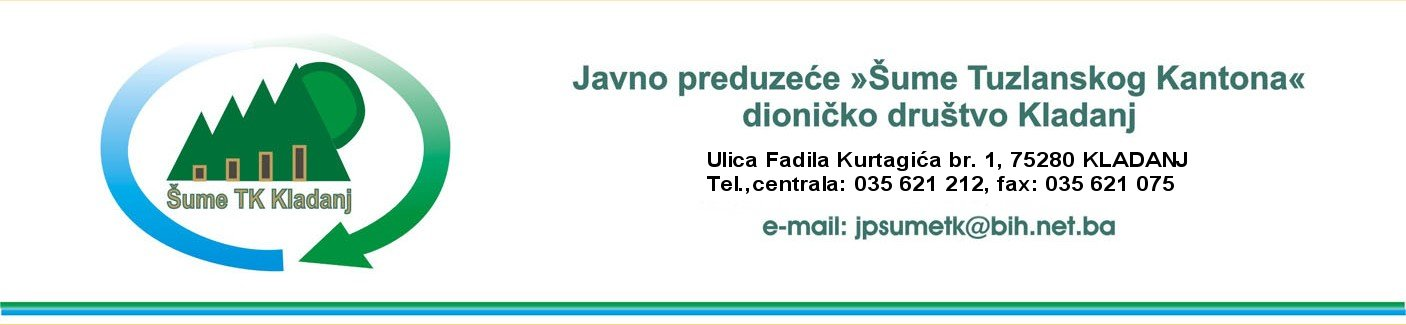 